Одновременное получение среднего общего образования и профессии/специальности.Возможность получения дополнительной профессии (водитель категорий В и С, тракторист категории В,С,Е, электро/газосварщик, повар, кондитер, продавец  и др.)Иногородние обучающиеся обеспечиваются общежитием, которое расположено на территории техникума.Обучающиеся техникума получают социальные выплаты, стипендии.Приём документов с 17 июня по 15 августа 2022 годаДокументы для поступления в техникум:Мы ждем Вас по адресу617000 Пермский край  г. Нытва ул. К. Либкнехта, 118.  Наш телефон: 8 34(272)31595, 31564Более подробная информация на сайте: http://npet.nytva.ru, адрес эл. почты:kgaousponpet@yandex.ruОдновременное получение среднего общего образования и профессии/специальности.Возможность получения дополнительной профессии (водитель категорий В и С, тракторист категории В,С,Е, электро/газосварщик, повар, кондитер, продавец  и др.)Иногородние обучающиеся обеспечиваются общежитием, которое расположено на территории техникума.Обучающиеся техникума получают социальные выплаты, стипендии.Приём документов с 17 июня по 15 августа 2022 годаДокументы для поступления в техникум:Мы ждем Вас по адресу617000 Пермский край  г. Нытва ул. К. Либкнехта, 118.  Наш телефон: 8 34(272)31595, 31564Более подробная информация на сайте: http://npet.nytva.ru, адрес эл. почты:kgaousponpet@yandex.ru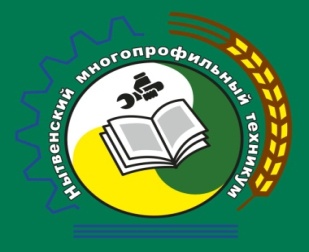 ГБПОУ «Нытвенский многопрофильный техникум»Лицензия серия 59Л01 № 0004343, рег. № 6385 от 13.05.2019 г.Аккредитация 59А01 № 0001667, рег. № 329 от 02.06.2021 г. Уважаемые выпускники школ, родители!приглашаем к нам учиться с 1 сентября 2022 годаКодспециальности/профессииНаименование специальности/профессииБазовоеобразование для поступленияСрок обученияУсловия приёмаФорма обученияКодспециальности/профессииНаименование специальности/профессииБазовоеобразование для поступленияСрок обученияУсловия приёмаФорма обученияпри поступлении в техникум не учитываются результаты ОГЭ, нет вступительных испытанийпри поступлении в техникум не учитываются результаты ОГЭ, нет вступительных испытанийпри поступлении в техникум не учитываются результаты ОГЭ, нет вступительных испытанийпри поступлении в техникум не учитываются результаты ОГЭ, нет вступительных испытанийпри поступлении в техникум не учитываются результаты ОГЭ, нет вступительных испытанийпри поступлении в техникум не учитываются результаты ОГЭ, нет вступительных испытанийпрограммы подготовки специалистов среднего звена (с получением среднего общего образования)программы подготовки специалистов среднего звена (с получением среднего общего образования)программы подготовки специалистов среднего звена (с получением среднего общего образования)программы подготовки специалистов среднего звена (с получением среднего общего образования)программы подготовки специалистов среднего звена (с получением среднего общего образования)программы подготовки специалистов среднего звена (с получением среднего общего образования)38.02.01Специальность «Экономика    и    бухгалтерский  учёт (по отраслям)»9 классов2 г. 10 мес.бесплатноочная38.02.01Специальность «Экономика    и    бухгалтерский  учёт (по отраслям)»9 классов2 г. 10 мес.платно40 000 руб.очная08.02.09 Специальность «Монтаж, наладка и эксплуатация электрообо-рудования промышленных и гражданских зданий» 9 классов 3 г. 10 мес.бесплатноочная08.02.09 Специальность «Монтаж, наладка и эксплуатация электрообо-рудования промышленных и гражданских зданий» 9 классов 3 г. 10 мес.платно52 000 руб.очнаяпрограммы подготовки квалифицированных рабочих, служащих (с получением среднего общего образования)программы подготовки квалифицированных рабочих, служащих (с получением среднего общего образования)программы подготовки квалифицированных рабочих, служащих (с получением среднего общего образования)программы подготовки квалифицированных рабочих, служащих (с получением среднего общего образования)программы подготовки квалифицированных рабочих, служащих (с получением среднего общего образования)программы подготовки квалифицированных рабочих, служащих (с получением среднего общего образования)43.01.09Профессия  «Повар, кондитер»9 классов3 г. 10 мес.бесплатноочная43.01.09Профессия  «Повар, кондитер»9 классов3 г. 10 мес.платно 52 000 руб.очная35.01.14 Профессия «Мастер по техническому обслуживанию и ремонту машинно-тракторного парка»9 классов. 10 мес.бесплатноочная35.01.14 Профессия «Мастер по техническому обслуживанию и ремонту машинно-тракторного парка»9 классов. 10 мес.платно57 000 руб.очнаяпрограммы профессионального обучения (без получения среднего общего образования)программы профессионального обучения (без получения среднего общего образования)программы профессионального обучения (без получения среднего общего образования)программы профессионального обучения (без получения среднего общего образования)программы профессионального обучения (без получения среднего общего образования)программы профессионального обучения (без получения среднего общего образования)16472 Профессия  «Пекарь» лица с ОВЗне имеющие основного/среднего общего образования1 г. 10 мес.бесплатноочная16472 Профессия  «Пекарь» лица с ОВЗне имеющие основного/среднего общего образования1 г. 10 мес.платно57 000 руб.очная18545Профессия  «Слесарь по ремонту с\х машин и оборудования»лица с ОВЗне имеющие основного/среднего общего образования1 г. 10 мес.бесплатноочная18545Профессия  «Слесарь по ремонту с\х машин и оборудования»лица с ОВЗне имеющие основного/среднего общего образования1 г. 10 мес.57 000 руб.очнаяобязательные: по желанию абитуриента:заявление абитуриента (бланк  техникума);4 фотографии 3х4 см;ксерокопия документа, удостоверяющего личность абитуриента (паспорт, свидетельство о рождении);оригинал или ксерокопия документа об образовании:аттестат (выпускники  школ  9 или 11 кл.);свидетельство об обучении (выпускники коррекционных классов и школ). копии СНИЛС, ИНН, реквизиты банковской карты;медицинская справка, установленной формы; санитарная книжка - для абитуриентов, поступающих на профессию «Повар»; копии решений суда и иных документов, подтверждающие статус опекаемого/сироты, малоимущего;копии грамот, дипломов и иных достижений абитуриента;копию договора о целевом обучении (при наличии);копии характеристики из школы, заключения ПМПК, МСЭК.ГБПОУ «Нытвенский многопрофильный техникум»Лицензия серия 59Л01 № 0004343, рег. № 6385 от 13.05.2019 г.Аккредитация 59А01 № 0001667, рег. № 329 от 02.06.2021 г. Уважаемые выпускники школ, родители!приглашаем к нам учиться с 1 сентября 2022 годаКодспециальности/профессииНаименование специальности/профессииБазовоеобразование для поступленияСрок обученияУсловия приёмаФорма обученияКодспециальности/профессииНаименование специальности/профессииБазовоеобразование для поступленияСрок обученияУсловия приёмаФорма обученияпри поступлении в техникум не учитываются результаты ОГЭ, нет вступительных испытанийпри поступлении в техникум не учитываются результаты ОГЭ, нет вступительных испытанийпри поступлении в техникум не учитываются результаты ОГЭ, нет вступительных испытанийпри поступлении в техникум не учитываются результаты ОГЭ, нет вступительных испытанийпри поступлении в техникум не учитываются результаты ОГЭ, нет вступительных испытанийпри поступлении в техникум не учитываются результаты ОГЭ, нет вступительных испытанийпрограммы подготовки специалистов среднего звена (с получением среднего общего образования)программы подготовки специалистов среднего звена (с получением среднего общего образования)программы подготовки специалистов среднего звена (с получением среднего общего образования)программы подготовки специалистов среднего звена (с получением среднего общего образования)программы подготовки специалистов среднего звена (с получением среднего общего образования)программы подготовки специалистов среднего звена (с получением среднего общего образования)38.02.01Специальность «Экономика    и    бухгалтерский  учёт (по отраслям)»9 классов2 г. 10 мес.бесплатноочная38.02.01Специальность «Экономика    и    бухгалтерский  учёт (по отраслям)»9 классов2 г. 10 мес.платно40 000 руб.очная08.02.09 Специальность «Монтаж, наладка и эксплуатация электрообо-рудования промышленных и гражданских зданий» 9 классов 3 г. 10 мес.бесплатноочная08.02.09 Специальность «Монтаж, наладка и эксплуатация электрообо-рудования промышленных и гражданских зданий» 9 классов 3 г. 10 мес.платно52 000 руб.очнаяпрограммы подготовки квалифицированных рабочих, служащих (с получением среднего общего образования)программы подготовки квалифицированных рабочих, служащих (с получением среднего общего образования)программы подготовки квалифицированных рабочих, служащих (с получением среднего общего образования)программы подготовки квалифицированных рабочих, служащих (с получением среднего общего образования)программы подготовки квалифицированных рабочих, служащих (с получением среднего общего образования)программы подготовки квалифицированных рабочих, служащих (с получением среднего общего образования)43.01.09Профессия  «Повар, кондитер»9 классов3 г. 10 мес.бесплатноочная43.01.09Профессия  «Повар, кондитер»9 классов3 г. 10 мес.платно 52 000 руб.очная35.01.14 Профессия «Мастер по техническому обслуживанию и ремонту машинно-тракторного парка»9 классов. 10 мес.бесплатноочная35.01.14 Профессия «Мастер по техническому обслуживанию и ремонту машинно-тракторного парка»9 классов. 10 мес.платно57 000 руб.очнаяпрограммы профессионального обучения (без получения среднего общего образования)программы профессионального обучения (без получения среднего общего образования)программы профессионального обучения (без получения среднего общего образования)программы профессионального обучения (без получения среднего общего образования)программы профессионального обучения (без получения среднего общего образования)программы профессионального обучения (без получения среднего общего образования)16472 Профессия  «Пекарь» лица с ОВЗне имеющие основного/среднего общего образования1 г. 10 мес.бесплатноочная16472 Профессия  «Пекарь» лица с ОВЗне имеющие основного/среднего общего образования1 г. 10 мес.платно57 000 руб.очная18545Профессия  «Слесарь по ремонту с\х машин и оборудования»лица с ОВЗне имеющие основного/среднего общего образования1 г. 10 мес.бесплатноочная18545Профессия  «Слесарь по ремонту с\х машин и оборудования»лица с ОВЗне имеющие основного/среднего общего образования1 г. 10 мес.57 000 руб.очнаяобязательные: по желанию абитуриента:заявление абитуриента (бланк  техникума);4 фотографии 3х4 см;ксерокопия документа, удостоверяющего личность абитуриента (паспорт, свидетельство о рождении);оригинал или ксерокопия документа об образовании:аттестат (выпускники  школ  9 или 11 кл.);свидетельство об обучении (выпускники коррекционных классов и школ). копии СНИЛС, ИНН, реквизиты банковской карты;медицинская справка, установленной формы; санитарная книжка - для абитуриентов, поступающих на профессию «Повар»; копии решений суда и иных документов, подтверждающие статус опекаемого/сироты, малоимущего;копии грамот, дипломов и иных достижений абитуриента;копию договора о целевом обучении (при наличии);копии характеристики из школы, заключения ПМПК, МСЭК.